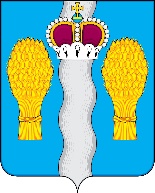 Р А Й О Н Н О Е     С О Б Р А Н И Емуниципального района «Перемышльский район»РЕШЕНИЕс. Перемышль«18»  февраля  2021 г.                                                                           № 35Об определении стоимости услуг по погребению на 2021 год на территории муниципального района «Перемышльский район»В соответствии с Федеральным законом от 06.10.2003 № 131-ФЗ «Об общих принципах организации местного самоуправления в Российской Федерации», ст. 9, 12 Федерального закона от 12.01.1996 г. № 8-ФЗ «О погребении и похоронном деле», Постановлением Правительства РФ от 28.01.2021 № 73 «Об утверждении коэффициента индексации выплат, пособий и компенсаций в 2021 году», Районное Собрание РЕШИЛО:1. Определить стоимость услуг, предоставляемых согласно гарантированному перечню услуг по погребению, оказываемых специализированной службой по вопросам похоронного дела на территории муниципального района «Перемышльский район» на безвозмездной основе супругу, близким родственникам, иным родственникам, законному представителю или иному лицу, взявшему на себя обязанность осуществить погребение умершего, согласно приложению № 1. 2. Определить стоимость услуг при осуществлении специализированной службой по вопросам похоронного дела на территории муниципального района «Перемышльский район» погребения умершего (погибшего), не имеющего супруга, близких родственников, иных родственников либо законного представителя, согласно приложению № 2.3. Настоящее решение вступает в силу после официального опубликования и распространяется на правоотношения, возникшие с 01 февраля 2021 года.Глава муниципального района                                               Т.В. Спасова                 Приложение № 1
                         к решению Районного Собрания   муниципального района «Перемышльский район 
         от ________________ г. №_____Стоимость услуг, предоставляемых согласно гарантированному перечню услуг по погребению, оказываемых специализированной службой по вопросам похоронного дела на территории муниципального района «Перемышльский район» на безвозмездной основе супругу, близким родственникам, иным родственникам, законному представителю или иному лицу, взявшему на себя обязанность осуществить погребение умершегоПриложение № 2
                         к решению Районного Собрания   муниципального района «Перемышльский район 
         от ________________ г. №_____Стоимость услуг при осуществлении специализированной службой по вопросам похоронного дела на территории муниципального района «Перемышльский район» погребения умершего (погибшего), не имеющего супруга, близких родственников, иных родственников либо законного представителя№п/пНаименование услугиСтоимость в рубляхбез НДС1Оформление документов, необходимых для погребения126,792Предоставления и доставка гроба и других предметов, необходимых для погребения3389,353Перевозка тела (остановка) умершего на кладбище (в крематорий)786,49 4Погребение (кремация с последующей выдачей урны с прахом)2122,35ИтогоИтого6424,98№п/пНаименование услугСтоимость в рубляхбез НДС1Оформление документов, необходимых для погребения126,792Облачение тела1250,003Предоставление гроба2139,354Перевозка умершего на кладбище (в крематорий)786,495Погребение2122,35ИтогоИтого6424,98